EVALUACIÓN UNIDAD III: PRACTICAR JUEGOS PREDEPORTIVOS Y DANZAS TRADICIONALESInstrucciones: Lee atentamente como debes hacer tu video.Creación de Video:De acuerdo con lo aprendido en las clases anteriores, crear un video realizando baile “La cueca” (música de cueca a elección). Se solicita la compañía de algún familiar, para realizar el baile.Indicadores de evaluación: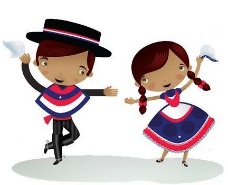 Utiliza de manera correcta el pañuelo.Comprende y realiza estructura de la cueca.Comprende y realiza de forma coordinada pasos básicos de la cueca.Demuestra una actitud acorde al baile.Realiza baile completo.                                               ¡Saludos y mucha suerte en la evaluación!